Číslo šablony: III/2VY_32_INOVACE_P8_1.11Tematická oblast: Doplňující gramatická cvičení A1Předložky - dativ, akuzativTyp: DUM - pracovní list	Předmět: Německý jazyk		Ročník:  2.,3. r. (6leté), 2.,3. r. (4leté)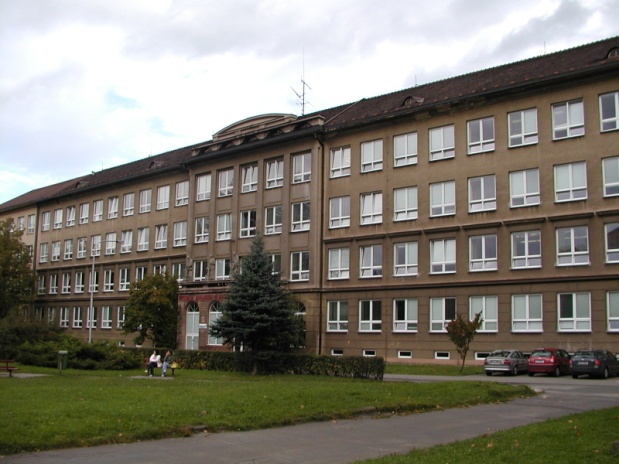 Zpracováno v rámci projektuEU peníze školámCZ.1.07/1.5.00/34.0296Zpracovatel:Mgr. Věra PastorkováGymnázium, Třinec, příspěvková organizaceDatum vytvoření: březen 2013Metodický list PL může být použit celý nebo jen jeho části, je určen  pro procvičení, opakování, shrnutí  nebo prověření gramatického učiva.PL je vypracován od nejjednodušších po složitější úkoly.  Cílem je systematizovat gramatické učivo a zlepšit výsledky žáků.Interaktivní prostředí umožňuje lepší praktické využití PL a větší přehlednost procvičovaného učiva.Předložky s dativem a akuzativem1. Doplň předložky, které se pojí s dativem a akuzativem:2. Doplň správné předložky podle obrázků:1 u___     2 n_____   3 z______  4 v_____   5 h_______ 6 ü_________ 7 a_____8 i___   9 a___3. Doplň pravidlo:Předložky se pojí s dativem, pokud vyjadřují stav (pozici ⃝ ) a ptáme se otázkou  w_________? .Předložky se pojí s akuzativem, pokud vyjadřují pohyb (akci           ) a ptáme se otázkou  w_______? .4. Doplň člen ve správném pádu podle symbolů z cvičení 3:auf ____ Tisch ⃝, in ____ Schule           , unter ______ Bett ⃝, in _____ Schrank ⃝, neben _____ Haus              , in ____ ZOO             , zwischen _____ Garten und ______ Garage ⃝ .5. Přelož a doplň symbol                 nebo ⃝ podle významu:před tabulí, na stěně, vedle parku, na stole, pod postel, do parku, nad oknem, v zahradě, do auta, mezi židli a stůl, vedle dveří, za dům.6. Dativ, nebo akuzativ? Doplň vhodnou předložku a člen ve správném pádu:Ich stelle das Buch ____ ______ Regal.Du stellst die Blumenvase ____ _____ Tisch.Warum sitzst du so faul ____ ______ Stuhl?Ich lege die Hefte ___ ____ Tisch.Ich gehe abends früh _____ Bett.Viele Vögel sitzen _____ _______ Dach.Er hängt das Bild ___ _____ Wand.Den Teppich legen wir ____ _____ Boden.Ihr setzt euch ____ ______ Tafel.Wir setzen uns ___ _____Tisch.Warum liegen die Bücher ______ ______ Tisch?7. Urči, které věty jsou správné, chyby oprav:a) Unser Haus steht neben dem Wald. b) Mein Fahrrad stelle ich in der Garage.c) Warum schläfst du auf die Couch?d) Die Katze schläft unter dem Auto.e) Die T-Shirts lege ich in den Schrank.ZdrojeArchiv autoraa_ a _ _i _ü _ _ _u _ _ _ _z _ _ _ _ _ _ _ v _ _h _ _ _ _ _ n _ _ _ _